Patvirtintas asociacijos „Šiaulių rajono vietos veiklos grupė“ 2018 m. sausio 9 d. valdybos posėdžio protokolu Nr. 15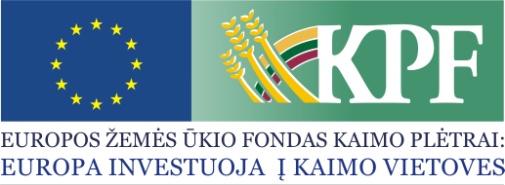 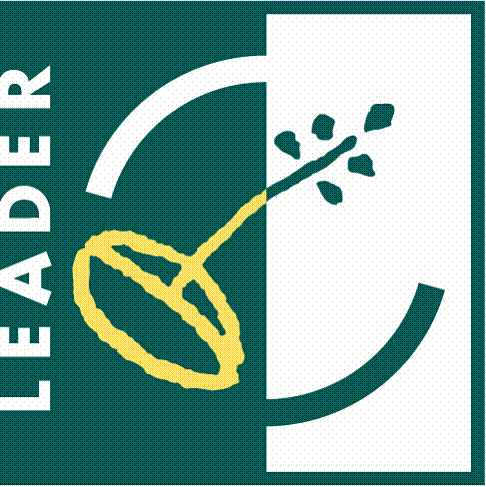 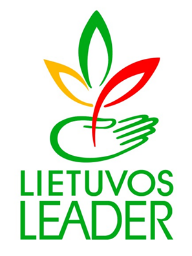 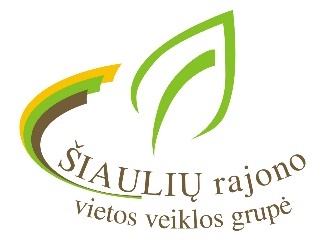 PAPRASTAS KVIETIMAS TEIKTI VIETOS PROJEKTUS Nr. 3	Asociacija „Šiaulių rajono vietos veiklos grupė“ kviečia teikti paprastus kaimo vietovių vietos projektus pagal kaimo vietovių vietos plėtros strategijos „Asociacijos „Šiaulių rajono vietos veiklos grupė“ teritorijos 2015 – 2023 m. vietos plėtros strategija (toliau – VPS) priemonės veiklos sritį:Bendra kvietimo teikti vietos projektus suma 20 436,50 Eur iš EŽŪFKP ir Lietuvos Respublikos valstybės biudžeto lėšų. Vietos projektų finansavimo sąlygų aprašas skelbiamas šiose interneto svetainėse www.siauliurvvg.lt ir www.nma.lt, taip pat VPS vykdytojos būstinėje adresu Aušros al. 21, Šiauliai.Kvietimas teikti vietos projektus galioja nuo 2018 m. sausio 15 d. 8.00 val. iki 2018 m. vasario 17 d. 17.00 val.Vietos projektų paraiškos priimamos asmeniškai, kai vietos projekto paraišką tiesiogiai pateikia pareiškėjas ar jo įgaliotas asmuo asociacijai „Šiaulių rajono vietos veiklos grupė“ adresu Aušros al. 21, Šiauliai.Per vieną konkrečios VPS priemonės veiklos srities paramos paraiškų priėmimo laikotarpį vietos projekto paraiškos teikėjas gali pateikti vieną vietos projekto paraišką.Informacija apie kvietimą teikti vietos projektus ir vietos projektų įgyvendinimą teikiama asociacijos „Šiaulių rajono vietos veiklos grupė“ būstinėje adresu Aušros al. 21, Šiauliai, taip pat telefonais 8-620-35600, pirmininkas Povilas Zaveckas, ir 8-620-33959, finansininkė Kristina Burke – Žilinskienė. „Vietos projektų pareiškėjų ir vykdytojų mokymas, įgūdžių įgijimas (kai mokymai susiję su VPS priemonėmis“ (kodas LEADER-19.2-SAVA-3)Remiamos veiklos: mokymai vietos gyventojų kvalifikacijos kėlimui, kai mokymai susiję su VPS priemonėmis. Pagal priemonę remiami mokymo projektai, susiję su projektų rengimu ir įgyvendinimu, t. y. remiamoms veikloms, numatytoms FSA 1.8 punkte. „Vietos projektų pareiškėjų ir vykdytojų mokymas, įgūdžių įgijimas (kai mokymai susiję su VPS priemonėmis“ (kodas LEADER-19.2-SAVA-3)Tinkami vietos projektų vykdytojai: juridiniai asmenys: NVO. „Vietos projektų pareiškėjų ir vykdytojų mokymas, įgūdžių įgijimas (kai mokymai susiję su VPS priemonėmis“ (kodas LEADER-19.2-SAVA-3)Kvietimui skiriama VPS paramos lėšų suma 20 436,50 Eur (dvidešimt tūkstančių keturi šimtai trisdešimt šeši eurai ir 50 centų);didžiausia galima parama vienam vietos projektui įgyvendinti 10 000,00 Eur (dešimt tūkstančių eurų). „Vietos projektų pareiškėjų ir vykdytojų mokymas, įgūdžių įgijimas (kai mokymai susiję su VPS priemonėmis“ (kodas LEADER-19.2-SAVA-3)Paramos vietos projektui įgyvendinti lyginamoji dalis gali sudaryti iki 100 proc. visų tinkamų finansuoti vietos projektų išlaidų. „Vietos projektų pareiškėjų ir vykdytojų mokymas, įgūdžių įgijimas (kai mokymai susiję su VPS priemonėmis“ (kodas LEADER-19.2-SAVA-3)Finansavimo šaltiniai: EŽŪFKP ir Lietuvos Respublikos valstybės biudžeto lėšos.